Annex 7.1_b2_T11Partnership Agreement` 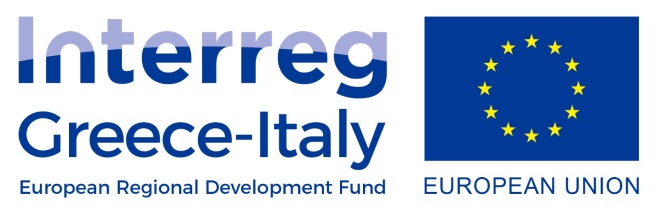 Cooperation ProgrammeInterreg V-A Greece- Italy (EL-IT) 2014-2020PARTNERSHIP AGREEMENTPARTNERSHIP AGREEMENTBetween the Lead Beneficiary and the beneficiaries of the Operation (Project) “……………………..”Financed by the Cooperation ProgrammeInterreg V-A “Greece-Italy (EL-IT) 2014-2020”In [insert the town] at [insert the address] today, [insert the day of the week], the [insert the date] of [insert the month] 2018 the: LEAD BENEFICIARY 1.	[Name & Address]	Represented by:and the PROJECT BENEFICIARIES 2.	[Name & Address]		Represented by <duly authorised to lawfully bind the organisation in relation to third parties> in its capacity as Project Beneficiary No. 2: ………3. 	[Name & Address]		Represented by <duly authorised to lawfully bind the organisation in relation to third parties> in its capacity as Project Beneficiary No. 3: …………[Please add project beneficiaries if needed]4. 	   [Name & Address]	Represented by <duly authorised to lawfully bind the organisation in relation    to third parties> in its capacity as Project Beneficiary No. 4: …….5. 	   [Name & Address]	Represented by <duly authorised to lawfully bind the organisation in relation    to third parties> in its capacity as Project Beneficiary No. 5: ……..   And the ASSOCIATED PARTNERS[Name & Address]Represented by <duly authorised to lawfully bind the organisation in relation    to third parties> in its capacity as Associated Partner No.1: …….2.	[Name & Address]Represented by <duly authorised to lawfully bind the organisation in relation    to third parties> in its capacity as Associated Partner No.2: ……… Herein referred to as the “Parties”With regard to the framework of the provisions and documents hereunder: The Regulations on the Structural Funds, and in particular: Regulation (EU) 1301/2013 on the European Regional Development Fund and on specific provisions concerning the Investment for growth and jobs goal and repealing Regulation (EC) No 1080/2006;Regulation (EU) 1303/2013 laying down common provisions on the European Regional Development Fund, the European Social Fund, the Cohesion Fund, the European Agricultural Fund for Rural Development and the European Maritime and Fisheries Fund and laying down general provisions on the European Regional Development Fund, the European Social Fund, the Cohesion Fund and the European Maritime and Fisheries Fund and repealing Council Regulation (EC) No 1083/2006;  Regulation (EU) 1299/2013 that lay down the general rules governing the support of the European Regional Development Fund (ERDF) to the European territorial cooperation goal;Commission Delegated Regulation (EU) No 481/2014 supplementing Regulation (EU) No 1299/2013 of the European Parliament and of the Council with regard to specific rules on eligibility of expenditure for cooperation Programmes;EC approval Decision C(2015) 9347 / 15-12-2015 of the CP and last version approved of the Cooperation Programme; The EU and National Rules related to the:public procurement & competition;eligibility of expendituresprotection of the environment;equal opportunities;non-discrimination;The decision of the Monitoring Committee taken in Taranto on 7th November 2017 and the approved Application Form (Annex 1);The Programme and Project Implementation Manual as in force; and for the purpose of implementing the project entitled “……………..”Have agreed and accepted the following provisions:Article 1: Project ObjectivesThe project [title] of the Cooperation Programme “Interreg V–A Greece-Italy” 2014-2020 shall contribute to the objectives set out in the Cooperation Programme. These objectives are, in summary, to [main objectives to be specified according to the project].Article 2: Subject of the Partnership AgreementBy the present Partnership Agreement, the Lead Beneficiary and the other project and associated beneficiaries shall define the rules of procedure for the works of the project that must be carried out and the rules that govern their relations, within the Partnership set up, in order to implement and complete the aforementioned project.The Application Form as approved by the Monitoring Committee, forms an integral part of this Partnership Agreement.Article 3: Duration of the AgreementThis Partnership Agreement shall take effect on the date on which it is signed by all beneficiaries. It shall remain in force until the Lead Beneficiary has discharged in full its obligations towards the Managing Authority (MA).Article 4: Lead BeneficiaryThe Lead Beneficiary of the project: Is responsible for the overall coordination, management and implementation of the project vis-à-vis the MA.Ensures that the expenditure presented by the beneficiaries participating in the project has been incurred for the purpose of implementing the operation and corresponds to the activities agreed between those beneficiaries as specified in the approved Application Form.Ensures that the expenditure presented by the beneficiaries participating in the operation has been verified by the controllers.Shall receive and transfer ERDF contribution for the part of the operation implemented by project beneficiaries who are not located in Greece, participating in the operation within one month of its receipt and in full. No amount shall be deducted or withheld and no specific charge or other charge with equivalent effect shall be levied that would reduce the ERDF amount that corresponds to each project beneficiary as indicated above. Project Beneficiaries located in Greece will receive ERDF contribution from the Greek Public Investment Account Programme.Shall appoint a Project Manager who has operational responsibility for the implementation of the overall project and a Financial Manager.Will ensure timely commencement of the project and implementation of the entire project within the time schedule in compliance with all obligations to the MA. The Lead Beneficiary shall notify the JS of any factors that may adversely affect implementation of the project activities and/or financial plan.Shall prepare a work plan setting out tasks to be undertaken as part of the project, the role of the project beneficiaries in their implementation, and a project budget.Shall prepare the project’s progress reports and payment claims from all project beneficiaries and submit them to the JS, according to the Programme and Project Manual, as in force.Shall address requests for project modifications, according to the Programme and Project Manual, as in force.Shall be, in general, the contact point representing the partnership for any communication with the JS/MA or any other of the Programme Structures. Shall carry out any other tasks agreed with the project beneficiaries. [please add as appropriate]Article 5: Project BeneficiariesProject Beneficiaries are the bodies responsible for carrying out specific project activities in the manner and scope indicated in the approved Application form.More specifically, the Project Beneficiaries will be responsible for: a. Carrying out the specific activities set out in the Application form;b. Providing all information and data to the Lead Beneficiary that is required by the latter to coordinate and monitor the implementation of the project and to perform its reporting duties towards the MA;c. Submitting expenditure for verification as they become available, to the designated Controllers. Verified expenditure must be submitted to the Lead Beneficiary as soon as the certificate is received, in order to assist the reporting and reimbursement procedures;d. Notifying the Lead Beneficiary of any factors that may adversely affect implementation of the project in accordance with the work plan;e. Project Beneficiaries not located in Greece are responsible to repay to the Lead Beneficiary any amounts of ERDF contribution unduly paid concerning their participation in the project, within a month by the receipt of the written request of the Lead Beneficiary, which must be accompanied by the relevant decision of the Monitoring Committee of the Programme. For project beneficiaries located in Greece that have to repay ERDF contribution unduly paid, the MA/Certifying Authority (CA) may withhold any amounts concerned from future applications of interim payments setting off the relevant amounts in relation to the operation of the Greek Public Investment Account Programme.  In any other case the procedure for recoveries of unduly paid amounts for beneficiaries located in Greece is immediately initiated by the competent Greek authorities.f. Not receiving additional funding for the entire or part of the project from the European Union throughout the period of the implementation of the project.  Project Beneficiaries agree to undertake all necessary steps enabling the Lead Beneficiary to comply with its responsibilities as set out in the Subsidy Contract and the applicable Regulations.The LB and the project partners of an operation comprising investment in infrastructure or productive investment undertake the obligation not to proceed with: (a) a cessation or relocation of a productive activity outside the programme area;(b) a change in ownership of an item of infrastructure which gives to a firm or a public body an undue advantage;(c) a substantial change affecting its nature, objectives or implementation conditions which would result in undermining its original objectives.In any of these cases the LB and project partners undertake the obligation to repay any amounts received from the Programme within five years of the final payment to them or within the period of time set out in State aid rules, where applicable.In case the operation is concerned with maintenance of investments or jobs created by SMEs the time limit set out above may be reduced to three years. In case of an operation comprising investment in infrastructure or productive investment the productive activity is subject to relocation outside the Union, except where the beneficiary is an SME, the time limit set out above is set to 10 years of the final payment to the beneficiaries.In case of operations that are not investments in infrastructure or productive investments repayment of any amounts received from the Programme is possible only where they are subject to an obligation for maintenance of investment under the applicable State aid rules and where they undergo a cessation or relocation of a productive activity within the period laid down in those rules.Any relevant amounts recovered will be proportionate to the period for which the requirements have not been fulfilled.Article 6: Specific Activities 6.1 	The main tasks of [name of the Lead Beneficiary], referred to as the ‘Lead Beneficiary, (also indicated as Project Beneficiary 1), apart from those referred to in Art. 4, are described in the Application form as in force. 6.2	The main tasks of [name of the Beneficiary], referred to as ‘Project Beneficiary 2’, apart from those referred to in Art. 5, are described in the Application form as in force.6.3       The main tasks of [name of the Beneficiary], referred to as ‘Project Beneficiary 3’, apart from those referred to in Art. 5, are described in the Application form as in force.6.4        The main tasks of [name of the Beneficiary], referred to as ‘Project Beneficiary 4’, apart from those referred to in Art. 5, are described in the Application form as in force.6.5     The main tasks of [name of the Beneficiary], referred to as ‘Project Beneficiary 5’, apart from those referred to in Art. 5, are described in the Application form as in force.Article 7: Organisational Structure of the PartnershipFor the successful management of the partnership and completion of the operation, a Management Team will be set up. The Management Team will be responsible for monitoring the implementation of the project. The Management Team will be chaired by the Lead Beneficiary. Its members shall include the Lead Beneficiary and project beneficiaries. The Management Team shall meet on [define frequency] basis. The JS/MA can also be invited to attend the meetings.The Management Team will have the authority to delegate specific tasks or responsibilities to such sub-committees or working groups as it shall deem appropriate to establish.The partnership of the project agrees to operate in the context of the following set of Rules of Procedures: [information to be provided on who participates from each project Beneficiary (number of people and roles][information to be provided on the tasks of the LB in the coordination of the partnership][information to be provided on internal communication procedures] [information on the convention and frequency of meetings][information to be provided on the decision making procedure][information to be provided on the method for resolution of disagreements]Article 8: Cooperation with third parties8.1	In case of cooperation with third parties, including subcontractors, delegation of part of the activities or of outsourcing, the project partner concerned shall remain solely responsible to the Lead Beneficiary concerning compliance with its obligations as set out in this Partnership Agreement. The Lead Beneficiary shall be informed by the project beneficiary about the subject and party of any contract concluded.8.2	No project beneficiary shall have the right to transfer its rights and obligations under this Partnership Agreement without the prior consent of all the other project beneficiaries and following the approval of the Monitoring Committee.8.3	Cooperation with third parties including subcontractors shall be undertaken in accordance with the procedures set out in EU directives and national public procurement legislation.Article 9: Project budget and Eligible ExpenditureThe Lead Beneficiary is responsible for preparing a project proposal setting out an estimate of eligible expenditure and funding (ERDF and national co-financing). The budget of the project proposal shall be denominated in euro. The budget allocated to each project beneficiary as well as the project total budget is presented in the table below: 9.2	The eligibility of expenditure will be determined on the basis of the Delegated Regulation (EU) No 481/2014 supplementing Regulation (EU) No 1299/2013 of the European Parliament and of the Council with regard to specific rules on eligibility of expenditure for cooperation programmes. 	Eligible expenditure must be: 1) directly related to the content of the project; 2) necessary for the implementation of the project as long as it is reasonable and consistent with the principles of operational efficiency and economy; 3) actually incurred, identifiable and verifiable in the accounting and taxation records of the project beneficiary.9.3	Expenditure should follow eligibility rules stipulated at the Programme and Project Implementation Manual and by the legislation in force of the EU and of the respective countries.	Article 10: Monitoring, Evaluation and Reporting10.1	The Lead Beneficiary has overall responsibility for monitoring the actions undertaken by the project beneficiaries on an ongoing basis.10.2	The Lead Beneficiary is responsible for submitting progress reports electronically and payment claims of verified expenditure to the JS throughout the lifetime of the project as indicated in the Subsidy Contract and by the official end date of the project in order for final payment to be received. These reports should provide details of the activities undertaken as part of the project, the progress/outcome achieved, expenditure made, an explanation for any variances against the work plan’s targets for physical outputs and budget, and proposed corrective actions, and any other information deemed relevant.10.3	Each project beneficiary is obliged to supply the Lead Beneficiary with all information and documentation that the latter deems necessary for the preparation of reports of any kind to the JS/MA or any other structure of the Programme.10.4	The Lead Beneficiary shall inform all project beneficiaries on a regular basis of all relevant communication between the Lead Partner and the MA, the JS and the CA.Article 11: Financial Control and AuditsFor control and audit purposes, the Lead Beneficiary and the project beneficiaries shall:          1. Retain files, documents and data relevant to the project on customary data storage media in a safe and orderly manner for at least three years, from 31st December following the submission of the accounts to the European Commission in which the final expenditure of the concluded operation is included, without prejudice to any relevant provisions of the national legislation of Greece and Italy. Other possibly longer statutory retention periods, as might be stated by national law, remain unaffected.         2. Make all the necessary arrangements to ensure that any controls and audits, notified by the duly authorised regional, national, and EU Authorities, can be carried out.         3. Give the controlling/auditing authorities any information about the project they request and give them access to the accounting books, supporting documents and other documentation related to the project.11.2 The information concerning the existence and validity of actions and expenses eligible for ERDF funding provided by each project beneficiary shall engage only its own responsibility.Article 12: Communication and Publicity12.1	The project beneficiaries shall implement the communication and publicity measures in accordance with the project application and Article 115 and Annex XII of Regulation (EU) 1303/2013 EU Regulation on information and publicity measures to be carried out by the Member States concerning co-financing from the ESI Funds. They shall play an active role in any actions organised to disseminate the results of the project. The Lead Beneficiary will coordinate the public relations measures for the project.12.2	Each project beneficiary shall point out in the framework of any public relations measures that the project was implemented through financial co-financing from the Cooperation Programme.Article 13: Dissemination of Project OutcomesThe Lead Beneficiary and the project beneficiaries shall take note of the fact that the results of the project may be made available to the public and they agree that the results of the project shall be available to all interested parties. Furthermore, they commit to actively participate in any actions organised to capitalise on and disseminate the results of the project.Article 14: Intellectual Property RightsThe Lead Beneficiary and the project beneficiaries shall ensure that all products developed within the framework of the project are kept free of all intellectual property rights. They explicitly commit to giving up all copyright on teaching material, methodologies and other products of any nature resulting from the project.The results of the joint activities covered by the agreement concerning reports, documents, studies, electronic data and other products, disseminated free of charge or commercially, are the joint property of the beneficiaries.The project beneficiaries dispose of the property in accordance with mutually agreed upon rules, based on the prevailing rules of co-authorship.Article 15: Confidentiality Requirements15.1	Although the nature of the implementation of this Project is public, it has been agreed that part of the information exchanged in the context of its implementation between the project beneficiaries themselves or with the MA, JS and the Monitoring Committee, can be confidential. Only documents and other elements explicitly provided with the statement “confidential” shall be regarded as such.              The above, for example, concerns studies that have been made available to one of the parties in the context of the Project concerning methods, know how, files or any other type of document labelled confidential. This information can only be used by the beneficiaries according to the provisions of this agreement.15.2	Project beneficiaries commit to taking measures so that all staff members carrying out the work respect the confidential nature of this information, and do not disseminate it, pass it on to third parties or use it without prior written consent of the Lead Beneficiary and the partner institution that provided the information.The project beneficiaries commit to taking the same measures to maintain the confidential nature of the information, as they would do, should it concern their own confidential information.15.3	This confidentiality clause shall remain in force for 5 years following the termination of this agreement.Article 16: Modifications, Withdrawals and Disputes16.1	The present Partnership Agreement can only be changed by means of a written amendment that is signed by all project beneficiaries. Modifications to the project (work plan, budget, etc) that are approved according to the procedure described in the Programme and Project Implementation Manual shall be effective as modifications of this present Partnership Agreement. 16.2	The Lead Beneficiary and the project beneficiaries commit themselves to the project implementation and agree not to withdraw from the project unless there are unavoidable reasons. If this nonetheless occurs, the Lead Beneficiary and the project beneficiaries shall endeavour to cover the contribution of the withdrawing project beneficiary, either by assuming its tasks or by asking one or more new beneficiaries to join the partnership.16.3	In case of any disputes among themselves, the project partners are obliged to work towards an amicable settlement. Disputes will be referred to the Project Management Team. If efforts to achieve an amicable settlement fail, the project partners are obliged to seek an out-of-court arbitration procedure [specify the nature of this procedure]. 16.4	Any legal dispute that may arise from or in connection with this present Partnership Agreement, including challenging the validity of the present Partnership Agreement and the above-mentioned arbitration clause, will be settled in the courts of the jurisdiction of the country where the Lead Beneficiary is located.Article 17: Non-fulfilment of Obligations or DelayAll project beneficiaries are obliged to promptly inform the Lead Beneficiary and to provide the latter with all the useful details in case of events that could jeopardise the implementation of the Project.Should one of the project beneficiaries be in breach of this agreement, the Lead Beneficiary shall give the respective partner a reasonable period of time, (one month at the most) to comply with his obligations.Should the non-fulfilment of obligations continue, the Lead Beneficiary may decide to exclude the project beneficiary concerned from the Project, with approval of all the other members of the Management Team. Any modification in the Project Partnership acquires approval of the Monitoring Committee.The debarred beneficiary that is not located in Greece is obliged to return to the Lead Beneficiary any ERDF funds that have been unduly received, within the month following notification. For any debarred beneficiary located in Greece the procedure for recoveries of unduly paid amounts is immediately initiated by the competent Greek authorities.In the event of total or partial non fulfillment of the obligations of any of the project beneficiaries or in the event of substantial errors in the effective execution of project activities and following a decision of the MA or the Monitoring Committee related to the project implementation each cosignatory member of the preset Partnership Agreement undertakes the obligation to return to the Lead Beneficiary any ERDF funds that have been unduly received, within the month following the relevant notification with the exception of the project beneficiaries located in Greece for whom the recovery of unduly paid amounts as provided for in the Greek regulatory framework for beneficiaries located in Greece is  immediately initiated by the competent Greek authorities.In cases where the non-fulfilment of a project beneficiary’s obligations has financial consequences for the funding of the Project as a whole, the Lead Beneficiary may demand compensation to cover the sum involved.In case that the MA is notified about irregularities in the project in particular on the basis of findings of the “controllers” or after an audit is conducted, and once the relevant amounts have been paid by the MA/CA,  it will demand the return of all or part of the funding paid out for the project from the Lead Beneficiary who will claim repayment of the amounts concerned by the respective Beneficiary/ries with the exception of the project beneficiaries located in Greece, for whom the MA/CA may withhold any amounts concerned from future applications of interim payments setting off the relevant amounts in relation to the operation of the Greek Public Investment Account Programme or ask for the return of the amounts concerned to a bank account indicated by the MA/CA. In the event that the recovery of funds from a project beneficiary is not possible, the Lead Beneficiary must immediately inform the MA. If the Lead Beneficiary does not succeed in securing repayment from other beneficiaries, or if the MA/CA does not succeed in securing repayment from the Lead Beneficiary, the Member State, on whose territory the beneficiary concerned is located, shall reimburse the MA/CA of any amounts that were unduly paid to that beneficiary in a given account provided for under Greek law. The MA in collaboration with the CA shall be responsible for reimbursing the amounts concerned to the general budget of the European Union. Article 18: Reduction and Discontinuation of the Subsidy ContractShould the Monitoring Committee be forced to reduce or discontinue the funding referred to in the Subsidy Contract for any reason and should this entail full or partial return of the Cooperation Programme funds already transferred, all project beneficiaries are obliged to return to the MA/CA any of ERDF funds received accordingly. The final budget for each beneficiary shall show for the overall Project the amount of the eligible expenses and the part of the Cooperation Programme funds allocated to all project beneficiaries. This determines the amount of funds that every project beneficiary must return if any, and it will be held accountable for the full amount of the ERDF funds to be repaid by each project beneficiary, should the MA decide to terminate the Subsidy Contract and demand repayment of all public expenditure paid to the project beneficiaries.Article 19: Working LanguageThe working language of this Partnership Agreement is English. In case a translation of this document into another language is needed, the English language version shall be the binding one. Article 20: Legislation and Force Majeure20.1	This Partnership Agreement is governed by [country of Lead Beneficiary] Law, being the law of the Member State where the Lead Beneficiary is located.20.2	The provisions of EU Law especially the provisions of the EU Directives concerning co-ordination of procedures for the award of public service contracts, public supply contracts and public works contracts, and the provisions of EU environmental law must be complied with when entering into contracts concerning actions or investments in the context of this Project. Any deviations from these provisions shall be deemed as void and null.20.3	No party shall be held liable for not complying with obligations arising from this Partnership Agreement should the non-compliance be caused by force majeure. If such a case arises, the project beneficiary involved shall announce this in writing and provide evidence to the other project beneficiaries immediately. All events or circumstances not linked to the will of the project beneficiaries that impede the implementation of the agreement shall be deemed force majeure. Article 21: Legal SuccessionIn cases of legal succession of any project beneficiary (e.g. where the Lead Beneficiary changes its legal form), this project beneficiary is obliged to transfer all duties under this contract to its legal successor.Article 22: NullityShould one of the provisions of this agreement be declared null and void under the national law of one of the parties or the law governing this agreement, this shall not render the remaining provisions null and void.The fact that one of the parties does not acknowledge the application of one of the provisions of the present agreement does not mean that this party has the right to waive this provision.Article 23: Lapse of Time Legal proceedings concerning any issue ensuing from this agreement may be brought before the competent courts no later than three years after it occurs, without prejudice to the procedure for the recovery of unduly paid amountsArticle 24 – Conflict of interest and fraud prevention24. 1 The LB and all beneficiaries make their best efforts to prevent any conflict of interest which could hinder impartial and objective implementation of this contract.24.2 Conflict of interest might arise when the impartial and objective implementation of the project is compromised for family or emotional reasons, political or national relationship, economic interest or any other reason.24.3 The LB and all beneficiaries commit themselves to immediately solve any situation constituting a                conflict of interest or likely to lead to a conflict of interest and to inform the MA accordingly.24.4 The LB and all beneficiaries commit to comply with the principle of "zero tolerance" in terms of fraud prevention and corruption and to be especially vigilant on this subject. They also undertake to denounce any conduct likely to be considered as suspicion of fraud to the competent national authorities and to inform the MA of this. Article 25: Domicile To the effect of this agreement, the project beneficiaries shall irrevocably choose their domicile at the address stated in their letterhead where any official notifications can be lawfully served.Any change of domicile shall be forwarded to the Lead Beneficiary within 15 days following the change of address by registered mail.Written in [specify the town] in no. (no. of partners + one for MA and one for JS) original copies, on [specify date] [Name of Lead Beneficiary][Name and title of legal representative] [Signature][Name of project beneficiary No…..] [Name and title of legal representatives][Signature] [Name of project beneficiary No…..] [Name and title of legal representatives][Signature] [Name of project beneficiary No…..] [Name and title of legal representatives][Signature] [Name of project beneficiary No…..] [Name and title of legal representatives][Signature] [Name of Associated PartnerNo…..] [Name and title of legal representatives][Signature] [Name of Associated PartnerNo…..] [Name and title of legal representatives][Signature] Annex1) Application formProject Acronym:Project Full title:Investment Priority:InstitutionCountryTotaleligible costERDFContributionNationalContributionLead BeneficiaryProject beneficiary 1Project beneficiary 2Project beneficiary 3 Project beneficiary .. Total project budget: Total project budget: Total project budget: Total project budget: Total project budget: Total project budget: 